“Soy lo que soy”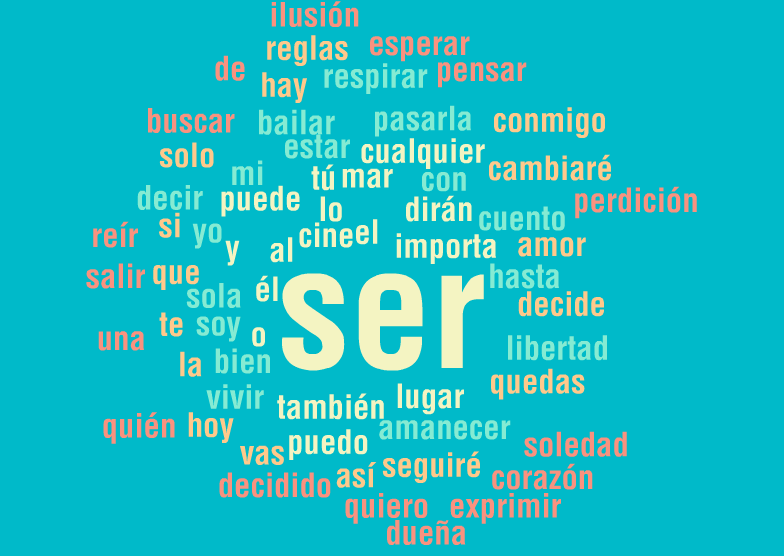 Escribe 3 frases para describir a si mismo.______________________________________________________________________________________________________________________________________________________________________________________________________Escribe 3 frases que se puede ser letra de la canción______________________________________________________________________________________________________________________________________________________________________________________________________